Publicado en Madrid el 31/08/2022 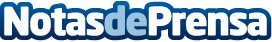 123tinta: campaña para amenizar la "Vuelta al Cole"La cuesta de septiembre, o vuelta al cole, puede llegar a suponer un gasto de 1.800€ únicamente para preparar la vuelta a las clases y a la oficina, de los cuales unos 200€ se destinan exclusivamente a material de papelería. Descuentos en impresoras, en material escolar y de oficina son algunas de las medidas que ha preparado el ecommerce para rebajar los costes de septiembreDatos de contacto:Mirella Palafox913022860Nota de prensa publicada en: https://www.notasdeprensa.es/123tinta-campana-para-amenizar-la-vuelta-al_1 Categorias: Nacional Finanzas Educación Consumo Ocio para niños Oficinas http://www.notasdeprensa.es